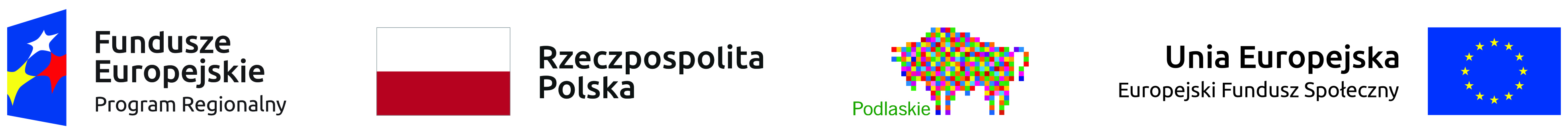 WZÓR UMOWYzawarta w dniu ………....     2019 r. w Białymstoku pomiędzy:Województwem Podlaskim działającym poprzez Zarząd Województwa Podlaskiego, 15-888 Białystok,  ul. Kardynała Stefana Wyszyńskiego 1, zwany dalej Zamawiającym, posiadającym nr NIP: ……………………….., reprezentowanym przez:.......................................................................................................................................................…………………………………………………………………………………………………..a................................................................................................................................................................................................................................................................................będącym płatnikiem VAT, nr NIP: ........................................, REGON: ........................... rejestr handlowy lub inny właściwy dla Wykonawcy, umowa konsorcjalna, pełnomocnictwo, stanowią integralną część umowyzwanym dalej Wykonawcą działającym na podstawie ....................................................................................................................................................................................................................................................................................................................................................reprezentowanym przez:.......................................................................................................................................................w wyniku rozstrzygnięcia w dniu ...................2019 r. przetargu ……………………………….
Nr ………………………………. została zawarta umowa następującej treści:§ 1.Zamawiający zamawia, a Wykonawca zobowiązuje się wykonać zadanie inwestycyjne polegające na budowie instalacji klimatyzacyjnej oraz instalacji wentylacyjnej grawitacyjnej w 6 pomieszczeniach na V piętrze w budynku C, siedzibie Urzędu Marszałkowskiego Województwa Podlaskiego w Białymstoku przy ul. Poleskiej 89, zgodnie z wielobranżową dokumentacją projektową wykonawczą i złożoną ofertą oraz uruchomienie tej instalacji, uzyskanie w imieniu Zamawiającego pozwolenia na użytkowanie instalacji (jeżeli będzie to wymagane prawem) lub powiadomienie właściwego organu administracji budowlanej o zakończeniu robót i zamiarze przystąpienia do użytkowania (jeżeli będzie to wymagane prawem).Przedmiot zamówienia obejmuje również przeszkolenie Zamawiającego w zakresie obsługi instalacji klimatyzacyjnej w terminie ustalonym z Zamawiającym.Szczegółowy zakres robót określają następujące dokumenty stanowiące integralną część umowy:inwentaryzacja architektoniczno-budowlana pod kątem wykonania robót budowlano-instalacyjnych,wielobranżowy projekt budowlano-instalacyjny systemu instalacji klimatyzacyjnej i wentylacyjnej – instalacja klimatyzacji i wentylacji,wielobranżowy projekt budowlano-instalacyjny systemu instalacji klimatyzacyjnej i wentylacyjnej – instalacje elektryczne,specyfikacja techniczna – instalacja klimatyzacji i wentylacji,specyfikacja techniczna wykonania odbioru robót budowlanych do projektu – instalacje elektryczne,przedmiar robót.§ 2.Termin wykonania robót Strony ustalają na 6 tygodni od dnia podpisania umowy.Roboty uznaje się za wykonane w terminie, jeśli Wykonawca w terminie określonym w ust. 1 wykona roboty i zgłosi je Zamawiającemu do odbioru, oraz usunie ewentualne usterki/wady stwierdzone w trakcie odbioru w terminie ustalonym przez Zamawiającego.Wykonawca jest zobowiązany do pisemnego powiadomienia Zamawiającego o wystąpieniu jakichkolwiek okoliczności, które mogą mieć wpływ na wykonanie robót, w szczególności na termin ich wykonania lub innych czynności objętych przedmiotem Umowy, w terminie nie dłuższym niż 3 dni robocze od chwili wystąpienia zdarzenia.§ 3.Przedmiot umowy sfinansowany zostanie ze środków Europejskiego Funduszu Społecznego w ramach Pomocy Technicznej Regionalnego Programu Operacyjnego Województwa Podlaskiego na lata 2014-2020.§ 4.Wykonawcy za wykonanie przedmiotu umowy określonego w § 1 przysługuje wynagrodzenie ryczałtowe  w wysokości ……………………. (słownie złotych:………………………….) brutto.Kwota ryczałtowa za wykonanie przedmiotu umowy obejmuje wszelkie czynności związane z wykonaniem zadania, w tym:  prace zabezpieczające teren prowadzonych robót, prace rozbiórkowe, wywóz i utylizację materiałów rozbiórkowych.Wynagrodzenie określone w ust. 1 obejmuje wszystkie roboty i czynności przewidziane do realizacji przedmiotu umowy. Wykonawca oświadcza, że wynagrodzenie ryczałtowe uwzględnia wszystkie warunki, a także okoliczności i zagrożenia, które przy dołożeniu należytej staranności, w stosunkach danego rodzaju można było przewidzieć.Roboty, które nie zostały zlecone przez Zamawiającego, nie podlegają rozliczeniu i Wykonawca nie otrzyma za nie wynagrodzenia.Płatność za wykonanie zadania  nastąpi jednorazowo.Warunkiem wystawienia faktury przez Wykonawcę  jest  dokonanie przez Zamawiającego końcowego odbioru przedmiotu umowy, o którym mowa w § 1 ust. 1 i 2 niniejszej umowy. Warunkiem zapłaty przez Zamawiającego należnego wynagrodzenia za odebrane roboty jest przedstawienie dowodów potwierdzających brak zaległości Wykonawcy w zapłacie należnego podwykonawcom wymaganego wynagrodzenia (dotyczy podwykonawców, którzy zawarli zaakceptowaną przez Zamawiającego umowę o podwykonawstwo robót). W przypadku nieprzedstawienia przez Wykonawcę dowodów, o których mowa w ust. 7, Zamawiający wstrzyma wypłatę wymagalnego wynagrodzenia za odebrane roboty, w części równej sumie kwot wynikających z nieprzedstawionych dowodów.W przypadku uchylenia się Wykonawcy od zapłaty wynagrodzenia przysługującego podwykonawcy Zamawiający, przed dokonaniem bezpośredniej zapłaty podwykonawcy, wezwie Wykonawcę do złożenia pisemnych wyjaśnień dotyczących powodów wstrzymania zapłaty wynagrodzenia podwykonawcy z wyznaczeniem  mu  4 - dniowego terminu na  ich złożenie.Zamawiający jest zobowiązany zapłacić podwykonawcy wymagalne wynagrodzenie (bez odsetek), jeżeli podwykonawca udokumentuje jego zasadność, a Wykonawca nie złoży w trybie określonym w ust. 9 wyjaśnień w sposób wystarczający wykazujących niezasadność bezpośredniej zapłaty na rzecz podwykonawcy. Bezpośrednia zapłata obejmuje wyłącznie wymagalne wynagrodzenie bez odsetek należnych podwykonawcy.Kwotę zapłaconą podwykonawcy/podwykonawcom Zamawiający potrąca z wynagrodzenia Wykonawcy.Opłata faktury nastąpi przelewem na konto Wykonawcy  ………………………w ciągu 21 dni od dnia dostarczenia prawidłowo wystawionej  faktury do siedziby Zamawiającego, z zastrzeżeniem ust. 10.Zmiana numeru konta bankowego możliwa jest tylko w formie pisemnej w postaci aneksu do umowy pod rygorem nieważności.Za datę zapłaty uważa się termin obciążenia rachunku Zamawiającego.Fakturę należy wystawić na: Województwo Podlaskie  Urząd Marszałkowski Województwa Podlaskiego, 15-888 Białystok, ul. Kardynała Stefana Wyszyńskiego 1, NIP 542-25-42-016§ 5.Wykonawca zobowiązuje się wykonać roboty z zachowaniem należytej staranności, zasad bezpieczeństwa, dobrej jakości, właściwej organizacji pracy, zasad wiedzy technicznej, obowiązujących Polskich Norm, oraz przepisów prawa, w szczególności Prawa budowlanego, zgodnie z dokumentacją projektową, na warunkach ustalonych niniejszą umową.§ 6.Wykonawca wyznaczy na terenie budowy swego przedstawiciela.Wykonawca zobowiązuje się wykonać cały zakres rzeczowy zamówienia. Wykonawca jest odpowiedzialny za działania lub zaniechania podwykonawcy, jego przedstawicieli lub pracowników jak za własne działania lub zaniechania. Zamawiający może żądać od Wykonawcy zmiany albo odsunięcia podwykonawcy od wykonywanych robót, jeżeli  sprzęt techniczny, osoby i kwalifikacje, którymi dysponuje podwykonawca, nie dają rękojmi należytego wykonania powierzonych podwykonawcy  części  robót.  Wykonawca/podwykonawca zobowiązany jest do przedłożenia Zamawiającemu projektu umowy o podwykonawstwo (w języku polskim), której przedmiotem są roboty budowlane, nie później niż 14 dni przed jej zawarciem, przy czym podwykonawca lub dalszy podwykonawca jest obowiązany dołączyć zgodę Wykonawcy na zawarcie umowy o podwykonawstwo zgodnej z projektem umowy. Natomiast przystąpienie do realizacji robót budowlanych przez podwykonawcę powinno być poprzedzone akceptacją umowy o podwykonawstwo przez Zamawiającego. Projekt umowy z podwykonawcą, której przedmiotem są roboty budowlane, powinien  zawierać w szczególności następujące  postanowienia:zakres powierzanych podwykonawcy  robót, których wykonanie stanowi podstawę zapłaty przez Wykonawcę wynagrodzenia na rzecz  podwykonawcy,  wysokość wynagrodzenia za powierzone prace oraz spójne z treścią niniejszej umowy  postanowienia w zakresie  terminów i sposobu rozliczeń, nieodbiegające w istotny sposób od terminów i rozliczeń zastrzeżonych między Zamawiającym i Wykonawcą;zasady odbiorów robót wykonywanych przez podwykonawcę ze wskazaniem, że odbiór robót podwykonawcy dokonywany przez Wykonawcę nie będzie wywoływał skutku względem Zamawiającego;postanowienia spójne z niniejszą umową w szczególności w zakresie  terminów wykonania robót objętych umową podwykonawczą, okresów odpowiedzialności za wady wykonywanych przez podwykonawcę  robót, a także  innych obowiązków w stosunku do tych wynikających z niniejszej umowy; postanowienia dotyczące płatności wynagrodzenia w terminie nie dłuższym niż 30 dni od daty otrzymania przez Wykonawcę prawidłowo wystawionej przez podwykonawcę lub dalszego podwykonawcę faktury. Podstawą wystawienia faktury może być podpisany bez uwag przez Wykonawcę i podwykonawcę (lub odpowiednio dalszego podwykonawcę) protokół odbioru robót;postanowienia dotyczące dochodzenia zapłaty kar umownych przez Wykonawcę wobec podwykonawcy robót,postanowienia zakazujące podwykonawcy dokonywania cesji wierzytelności bez zgody Wykonawcy i Zamawiającego. Umowa z podwykonawcą, której przedmiotem są roboty budowlane, nie może zawierać postanowień:uzależniających uzyskanie przez podwykonawcę płatności od Wykonawcy, od zapłaty przez Zamawiającego Wykonawcy wynagrodzenia obejmującego zakres robót wykonanych przez podwykonawcę,skutkujących zatrzymaniem należnego  podwykonawcom wynagrodzenia w części lub całości do czasu  odbioru robót przez Zamawiającego.Jeżeli Zamawiający w terminie 7 dni od dnia przedłożenia mu projektu umowy o podwykonawstwo, której przedmiotem są roboty budowlane nie zgłosi na piśmie zastrzeżeń, uważa się, że zaakceptował ten projekt umowy. Zamawiający zgłosi zastrzeżenia w przypadku przedłożenia projektu  umowy o podwykonawstwo, której przedmiotem są roboty budowlane, nie spełniającej wymagań określonych w SIWZ lub gdy przewiduje ona termin zapłaty wynagrodzenia dłuższy niż 30 dni. Po akceptacji projektu umowy o podwykonawstwo, której przedmiotem są roboty budowlane lub po upływie terminu na zgłoszenie przez Zamawiającego zastrzeżeń do tego projektu, Wykonawca przedłoży poświadczoną za zgodność z oryginałem kopię umowy o podwykonawstwo (w języku polskim) w terminie 7 dni od dnia jej zawarcia, z wyłączeniem umów o podwykonawstwo o wartości mniejszej niż 0,5% wartości niniejszej umowy. Wykonawca jest zobowiązany do zapłaty wynagrodzenia należnego podwykonawcy w terminach płatności określonych w umowie o podwykonawstwo, które nie mogą być dłuższe niż 30 dni od dnia doręczenia wykonawcy, podwykonawcy lub dalszemu podwykonawcy faktury lub rachunku, potwierdzających wykonanie zleconej podwykonawcy lub dalszemu podwykonawcy dostawy lub usługi.  Wykonawca przedłoży wraz z umową z podwykonawcą wydruk z Krajowego Rejestru Sądowego podwykonawcy lub inny właściwy dokument z uwagi na status prawny podwykonawcy, potwierdzający uprawnienia osób zawierających umowę w imieniu podwykonawcy do jego reprezentowania.  Jeżeli zobowiązania podwykonawcy wobec Wykonawcy związane z wykonanymi robotami lub dostarczonymi materiałami, obejmuje okres dłuższy niż okres gwarancyjny ustalony w niniejszej umowie, Wykonawca po upływie okresu gwarancyjnego jest zobowiązany na żądanie Zamawiającego dokonać cesji na jego rzecz korzyści wynikających z tych zobowiązań. Wykonawca zobowiązany jest zawiadamiać niezwłocznie Zamawiającego o wszelkich sporach z podwykonawcami lub dalszymi podwykonawcami i postępowaniach sądowych z udziałem Wykonawcy, podwykonawcy lub  dalszego podwykonawcy toczących się w związku z realizacją Umowy.  Zasady dotyczące podwykonawców mają odpowiednie zastosowanie do dalszych podwykonawców. Postanowienia § 6 ust. 5-10 stosuje się odpowiednio do zmian umów z podwykonawcami.§ 7.Inspektor nadzoru inwestorskiego, będący przedstawicielem Zamawiającego na budowie, działa na podstawie i w granicach określonych art. 27 Prawa budowlanego.§ 8.Wykonawca oświadcza, że zapoznał się szczegółowo z dostarczoną dokumentacją, wyszczególnioną w § 1 ust. 3, według której będzie realizował przedmiot umowy i według której dokonał wyceny robót i w ramach oferowanej ceny ryczałtowej wykona wszystkie prace wyszczególnione w otrzymanej przez Wykonawcę dokumentacji projektowej od Zamawiającego. Wykonawca oświadcza, że nie zgłasza do otrzymanej dokumentacji żadnych uwag, a w szczególności, co do jej kompletności i czytelności w zakresie rzeczowym. Wykonawca oświadcza, że zapoznał się z terenem budowy, a także z wszelkimi ograniczeniami i utrudnieniami związanymi z realizacją inwestycji oraz, że w związku z oświadczeniem złożonym powyżej późniejsze ewentualne uwagi i zastrzeżenia Wykonawcy do dokumentacji projektowej oraz do dostarczonego przez Zamawiającego przedmiaru robót nie będą miały wpływu na przebieg procesu budowlanego oraz wysokość wynagrodzenia ryczałtowego. Wykonawca oświadcza, że w oferowanej cenie ujął wszelkie koszty związane z transportem pionowym i poziomym materiałów i urządzeń oraz montażem instalacji niezbędnymi do wykonania robót a także z  uwarunkowaniami dotyczącymi położenia budynku,  jego gabarytów, uwarunkowaniami komunikacyjnymi. Wykonawca uznaje dostarczoną dokumentację za prawidłową i wystarczającą podstawę do realizacji robót.§ 9.Wykonawca zobowiązuje się do stosowania podczas realizacji robót, wyłącznie wyrobów, materiałów oraz urządzeń posiadających aktualne dokumenty dopuszczające do stosowania w budownictwie, zgodnie z przepisami obowiązującymi w tym zakresie. Wykonawca ponosi odpowiedzialność za jakość wykonywanych robót oraz zastosowanych materiałów i urządzeń.Technologia wbudowywania/montażu urządzeń powinna być zgodna z wymogami producentów tych urządzeń lub dokumentacją techniczno - ruchową.Zastosowanie zamienników materiałowych i urządzeń nie może pogarszać standardu przedmiotu zamówienia oraz wymaga uzgodnienia nadzoru autorskiego i inwestorskiego oraz zatwierdzenia przez Zamawiającego.W przypadku zaproponowania przez Zamawiającego lub Wykonawcę zamiennych rozwiązań w zakresie technologii, zastosowanych materiałów lub urządzeń wskazanych w dokumentacji projektowej, zmiany te wymagają uzgodnienia z nadzorem autorskim.  § 10.Wykonawca zobowiązuje się zorganizować teren budowy, wraz z przynależnym zapleczem budowy, w miejscu uzgodnionym z Zamawiającym.§ 11. Do obowiązków Wykonawcy należy:organizacja, utrzymanie i zabezpieczenie terenu budowy, organizacja ochrony mienia na terenie budowy, do czasu przekazania go do użytkowania, utrzymanie czystości na terenach przylegających do terenu budowy (w tym dojazdy),niezwłoczne zawiadamianie Zamawiającego o ewentualnych wadach i brakach w dostarczonej dokumentacji,zgłaszanie Zamawiającemu odbioru robót, w szczególności robót ulegających zakryciu,ubezpieczenie budowy i robót przed wszystkimi stratami lub szkodami, które mogą zaistnieć w związku ze zdarzeniami losowymi („siłą wyższą”) lub innymi przyczynami oraz od odpowiedzialności cywilnej, zgodnie z § 12 niniejszej umowy,zminimalizowanie uciążliwego wpływu prowadzonych prac na otaczające środowisko i użytkowników obiektu w którym realizowane są roboty, oraz okolicznych obiektów,przerwanie robót na żądanie Zamawiającego oraz zabezpieczenie wykonanych robót przed ich zniszczeniem,niezwłoczne zgłaszanie Zamawiającemu do akceptacji ewentualnych potrzeb wykonania robót zamiennych, w formie protokołu konieczności, zaopiniowanego przez nadzór autorski i inwestorski,usuwanie usterek lub niezgodności robót wskazanych przez nadzór inwestorski i autorski z dokumentacją dotyczącą zamówienia,zlecanie na własny koszt ewentualnych nadzorów technicznych dla prawidłowego wykonania robót,przygotowanie od strony technicznej i udział w odbiorach robót,wykonanie dokumentacji powykonawczej w trzech egzemplarzach, uporządkowanie terenu budowy po zakończeniu i odbiorze robót,usuwanie  usterek i wad w ramach gwarancji i rękojmi,okazywanie na każde żądanie Zamawiającego i inspektora nadzoru inwestorskiego certyfikatów zgodności z Polską Normą lub aprobatą techniczną wskazanych materiałów,naprawienie na własny koszt i doprowadzenie do stanu poprzedniego, uszkodzeń lub zniszczeń spowodowanych działaniem w budynku i na terenie przylegającym do budynku w którym wykonywane będą roboty.§ 12.Ubezpieczeniu podlegają:roboty, obiekty budowlane, urządzenia oraz wszelkie mienie ruchome i nieruchome związane bezpośrednio z wykonywaniem robót,wynikłe szkody oraz następstwa nieszczęśliwych wypadków dotyczących pracowników i osób trzecich, a powstałe w związku z prowadzonymi robotami budowlanymi, w tym także ruchem pojazdów mechanicznych.Ubezpieczenia wykonywanych robót, o których mowa w ust. 1 pkt 1)  należy dokonać na sumę nie mniejszą niż kwota wynagrodzenia określonego w § 4 ust. 1 niniejszej umowy na okres nie krótszy niż termin realizacji robót objętych umową.Ubezpieczenie określone w ust. 1 pkt 2) należy dokonać na sumę nie mniejszą 
niż kwota wynagrodzenia określonego w § 4 ust. 1 niniejszej umowy, za wszystkie lub jedno zdarzenie powodujące szkodę.Zakres oraz warunki ubezpieczenia, określone w ust. 1 pkt. 1) i 2) podlegają akceptacji Zamawiającego.Ubezpieczenia Wykonawca dokona na swój koszt. Polisę i inne dokumenty ubezpieczeniowe Wykonawca złoży Zamawiającemu w terminie 6 dni od daty podpisania umowy, lecz nie później niż w dniu rozpoczęcia robót, pod rygorem nieprzekazania Wykonawcy terenu budowy.§ 13.Do obowiązków Zamawiającego należy w szczególności:przekazanie terenu budowy wraz ze wskazaniem miejsc podłączenia do mediów, przekazanie dokumentacji projektowo – technicznej,zapewnienie nadzoru inwestorskiego i autorskiego,odbiory częściowe robót,zapłata umówionego wynagrodzenia za wykonane roboty zgodnie z postanowieniami niniejszej umowy,odbiór końcowy robót. § 14.Przekazanie Wykonawcy terenu budowy nastąpi na podstawie protokołu podpisanego przez  upoważnionego przedstawiciela Zamawiającego, w terminie nie późniejszym niż 5 dni roboczych od daty podpisania umowy, z zastrzeżeniem § 12 ust. 6.§ 15.Zamawiający będzie dokonywał następujących odbiorów robót:odbiory robót ulegających zakryciu, w terminie 2 dni roboczych od daty zgłoszenia gotowości do odbioru wskazanej przez Wykonawcę,odbiór końcowy zrealizowanych robót po pisemnym powiadomieniu Zamawiającego przez Wykonawcę o osiągnięciu gotowości do odbioru, potwierdzonego wcześniej przez inspektora nadzoru inwestorskiego.odbiory pogwarancyjne. Strony ustalają, że przedmiotem końcowego odbioru będzie zakres ustalony w § 1 ust. 1 niniejszej umowy.Wykonawca zobowiązany jest przedstawić Zamawiającemu operat kolaudacyjny - komplet dokumentów pozwalających na ocenę prawidłowego wykonania przedmiotu zamówienia, a w szczególności: zaświadczenia właściwych jednostek i organów, protokołów technicznych, niezbędne świadectwa dopuszczenia, certyfikaty, instrukcje obsługi oraz dokumentację powykonawczą ze wszystkimi zmianami dokonanymi w toku budowy, najpóźniej w dniu zgłoszenia gotowości do odbioru końcowego.Zamawiający, po zgłoszeniu przez Wykonawcę przedmiotu umowy do odbioru końcowego i potwierdzeniu przez inspektora nadzoru inwestorskiego gotowości robót do odbioru, w ciągu 3 dni roboczych przystąpi do odbioru, a następnie dokona odbioru lub odmówi odbioru uzasadniając swoją decyzję na piśmie.W czynnościach odbioru końcowego powinni uczestniczyć również przedstawiciele Wykonawcy oraz jednostek, których udział nakazują odrębne przepisy. Nieobecność przedstawiciela Wykonawcy nie stanowi przeszkody w odbiorze robót.Do zgłoszenia odbioru końcowego Wykonawca załączy Zamawiającemu wszystkie dokumenty pozwalające na ocenę prawidłowości wykonania przedmiotu odbioru, a w szczególności świadectwa jakości i certyfikaty oraz świadectwa wykonanych prób i atesty oraz dokumentację powykonawczą zaakceptowaną przez inspektora nadzoru inwestorskiego co do jej kompletności i poprawności.Do czasu zakończenia odbioru ostatecznego Wykonawca ponosi pełną odpowiedzialność za wykonane roboty i plac budowy.Jeżeli w toku odbioru końcowego zostaną stwierdzone wady i/lub usterki, to Zamawiającemu przysługują   następujące uprawnienia:jeżeli wady i/lub usterki nadają się do usunięcia, Zamawiający wyznaczy technicznie możliwy termin na ich usunięcie,jeżeli wady i/lub usterki nie nadają się do usunięcia, może żądać wykonania przedmiotu odbioru lub jego części  po raz drugi na koszt Wykonawcy,jeżeli wady i/lub usterki uniemożliwiają użytkowanie przedmiotu umowy zgodnie z  przeznaczeniem, Zamawiający może odstąpić od umowy zachowując prawo do naliczania Wykonawcy zastrzeżonych  kar umownych i odszkodowań na zasadach określonych w § 22 niniejszej umowy.Z czynności odbioru końcowego sporządza się protokół, który powinien zawierać ustalenia poczynione w toku odbioru, w tym terminy wyznaczone na usunięcie stwierdzonych przy odbiorze wad. W przypadku niestwierdzenia wad/usterek, pierwszy protokół odbioru końcowego będzie podstawą do wystawienia faktury przez Wykonawcę. W przypadku stwierdzania wad/usterek, zostanie sporządzony ponowny protokół odbioru końcowego, który będzie dla Wykonawcy podstawą do wystawienia faktury.Jeżeli w toku czynności odbioru końcowego zostanie stwierdzone, że przedmiot odbioru nie osiągnął gotowości do odbioru z powodu niezakończenia robót lub wadliwego         wykonania robót, co uniemożliwia jego użytkowanie zgodnie z przeznaczeniem, Zamawiający odmówi odbioru z winy Wykonawcy.W każdym przypadku, gdy Wykonawca zaniecha wykonania czynności, do których jest zobowiązany w świetle postanowień niniejszej Umowy lub wynikających z technologii robót, Zamawiający po uprzednim pisemnym wezwaniu Wykonawcy do podjęcia tych czynności w wyznaczonym przez Zamawiającego terminie oraz po bezskutecznym upływie tego terminu, uprawniony będzie zlecić wykonanie zastępcze tych czynności. O wszelkie poniesione z tego tytułu przez Zamawiającego koszty Zamawiający pomniejszy wynagrodzenie należne Wykonawcy lub będzie uprawniony ich dochodzić we wszelki inny dopuszczalny prawem sposób.§ 16.Wykonawca udziela ……………….. gwarancji na roboty budowlane od daty końcowego odbioru robót.Wykonawca udziela zgodnie ze złożoną ofertą…………..  miesięcznej gwarancji na urządzenia instalacji klimatyzacyjnej oraz instalacji wentylacji grawitacyjnej, od daty odbioru robót.Jeżeli producent urządzeń będących elementem instalacji klimatyzacyjnej i instalacji wentylacyjnej grawitacyjnej wymaga dokonywania przeglądów/konserwacji urządzeń, Wykonawca będzie je wykonywał zgodnie z  instrukcjami obsługi, dostarczonymi wraz z urządzeniami lub zgodnie z zaleceniami producenta, z zastrzeżeniem, iż terminy przeglądów będą każdorazowo uzgadniane z upoważnionym przedstawicielem Zamawiającego. Usługi serwisowe, uwzględniające przeglądy, konserwacje i ewentualne naprawy urządzeń w okresie gwarancji będą wykonywane przez Wykonawcę w ramach wynagrodzenia o którym mowa w § 4 ust. 1, w tym materiały i części zamienne zastosowane do przeglądów stanu technicznego, konserwacji, regulacji oraz praca i dojazd zespołu serwisowego w okresie gwarancyjnym – będą  na koszt Wykonawcy niezależnie od tego, czy części zamienne i materiały eksploatacyjne wymienione podczas napraw/przeglądów/konserwacji/regulacji podlegały tej wymianie na  podstawie wymagań określonych w dokumentacji urządzenia, czy z powodu zużycia lub awarii,  z wyjątkiem przypadku, kiedy awaria jest skutkiem nieprawidłowej eksploatacji instalacji przez Zamawiającego.Wyniki prac serwisowych będą każdorazowo zapisywane w kartach serwisowych i przedkładane Zamawiającemu. O wykryciu wady i/lub usterki w okresie gwarancji Zamawiający zobowiązany jest zawiadomić Wykonawcę na piśmie lub za pomocą środka komunikacji elektronicznej, na adres Wykonawcy wynikający z umowy, lub wskazany pisemnie. Wykonawca zobowiązany jest do wskazania sposobu i terminu usunięcia wady w ciągu 3 dni roboczych od daty zawiadomienia o wadzie i/lub usterce. Usuniecie wady i/ lub usterki nie może nastąpić w terminie dłuższym niż 14 dni od daty poinformowania o wadzie i/lub usterce, chyba że w uzasadnionych przypadkach Strony zgodnie ustalą inny termin jej usunięcia.W przypadku nieusunięcia wad i/lub usterek przez Wykonawcę w terminie wynikającym z umowy, wady usunie Zamawiający obciążając pełnymi kosztami ich usunięcia Wykonawcę. Koszty prac zostaną pokryte z zabezpieczenia należytego wykonania umowy, o którym mowa w § 18 umowy.W przypadku, o którym mowa w ust. 7, gdy kwota zabezpieczenia nie pokryje roszczeń Zamawiającego, Wykonawca zobowiązuje się zwrócić brakującą kwotę w terminie 14 dni od daty otrzymania wezwania od Zamawiającego; wezwanie wysłane na adres wskazany w niniejszej umowie będzie uznane za skutecznie doręczone.Z czynności odbioru pogwarancyjnego zostanie spisany przez Strony protokół odbioru pogwarancyjnego. Niestawiennictwo przedstawiciela Wykonawcy nie stanowi przeszkody w odbiorze pogwarancyjnym.Roszczenia z tytułu gwarancji mogą być dochodzone także po upływie terminu gwarancji, jeżeli Zamawiający zgłosił Wykonawcy istnienie wady w okresie gwarancji.§ 17.Wykonawca jest odpowiedzialny z tytułu rękojmi za wady prawne i fizyczne robót oraz dostarczonych materiałów i urządzeń, w okresie udzielonej gwarancji.Zamawiający może dochodzić roszczeń z tytułu rękojmi za wady także po upływie terminu rękojmi, jeżeli zgłosi wadę przed upływem  tego terminu.Istnienie wady fizycznej stwierdza się protokolarnie po przeprowadzeniu oględzin. 
O dacie i miejscu oględzin Zamawiający informuje Wykonawcę na 3 dni robocze przed terminem oględzin.Żądając usunięcia stwierdzonych wad, Zamawiający wyznaczy Wykonawcy termin technicznie uzasadniony na ich usunięcie.Usunięcie wad musi być stwierdzone protokolarnie. W przypadku nieusunięcia wad 
w wyznaczonym terminie, Zamawiający usunie wady we własnym zakresie i obciąży Wykonawcę kosztami ich usunięcia.§ 18.Wykonawca wnosi zabezpieczenie należytego wykonania umowy w wysokości 10 % wynagrodzenia ustanowionego w § 4 ust. 1 co stanowi kwotę ..................................... zł (słownie: ....................................................................................................................... złotych).Zabezpieczenie zostaje wniesione w formie: .........................................................................Zabezpieczenie służy do pokrycia roszczeń Zamawiającego z tytułu niewykonania lub nienależytego wykonania robót.W przypadku należytego wykonania przedmiotu zamówienia 70 % kwoty zabezpieczenia gwarantującej zgodne z umową wykonanie zamówienia zostanie zwrócona w terminie 30 dni od dnia przekazania przez Wykonawcę robót i przyjęcia ich przez Zamawiającego, jako należycie wykonanych na podstawie odbioru końcowego. Pozostała część tj. 30 % zostanie zwrócona najpóźniej w 15 dniu po upływie terminu rękojmi, o którym mowa w § 17 ust.1.Zabezpieczenie należytego wykonania umowy wniesione w pieniądzu, Zamawiający zwraca wraz z odsetkami wynikającymi z umowy rachunku bankowego, na którym było przechowywane, pomniejszonymi o koszty prowadzenia rachunku oraz prowizji bankowej za przelew pieniędzy na rachunek Wykonawcy.W sprawach nieuregulowanych w umowie, dotyczących zabezpieczenia, stosuje się odpowiednio przepisy art. 147-151 ustawy Prawo zamówień publicznych.§ 19.Wykonawca zobowiązuje się, że osoba/y wykonująca/e czynności związane z realizacją zamówienia, a polegające na wykonaniu robót budowalnych i instalacyjnych, takich jak 
w szczególności kucie, szpachlowanie, tynkowanie, montaż instalacji elektrycznej 
i klimatyzacyjnej, montaż niezbędnych przewodów, przyłączy, podłączanie urządzeń - w okresie realizacji umowy będzie/będą zatrudniona/e na podstawie umowy o pracę
w rozumieniu przepisów ustawy z dnia 26 czerwca 1974 r. - Kodeks pracy (Dz. U. z 2018. 917 t. j.), zgodnie z oświadczeniem stanowiącym Załącznik nr 9 do umowy.Jeżeli czynności określone w ust. 1 spełniające przesłanki art. 22 § 1 Kodeksu Pracy Wykonawca będzie wykonywał samodzielnie, Zamawiający uzna to za spełnienie warunku zatrudnienia na umowę o pracę osoby wykonującej czynności określone w ust. 1.W przypadku wykonywania zamówienia w zakresie określonym w ust. 1 przy pomocy podwykonawców, Wykonawca zobowiązuje się zobowiązać podwykonawcę do wykonywania czynności określonych w ust. 1 przy pomocy osób zatrudnionych na podstawie umowy o pracę lub do złożenia oświadczenia, że czynności te podwykonawca wykona osobiście.W trakcie realizacji zamówienia, w każdym przypadku powzięcia wiadomości o braku respektowania zatrudnienia na umowę o pracę osób wykonujących czynności określone w ust. 1, Zamawiający uprawniony jest do wykonywania czynności kontrolnych wobec Wykonawcy odnośnie spełniania przez Wykonawcę lub podwykonawcę wymogu zatrudnienia na podstawie umowy o pracę ww. osób. Zamawiający uprawniony jest w szczególności do: żądania oświadczeń i dokumentów w zakresie potwierdzenia spełniania ww. wymogów i dokonywania ich oceny,żądania wyjaśnień w przypadku wątpliwości w zakresie potwierdzenia spełniania ww. wymogów. W trakcie realizacji zamówienia na każde wezwanie Zamawiającego w wyznaczonym w tym wezwaniu terminie Wykonawca przedłoży Zamawiającemu, w celu potwierdzenia spełnienia wymogu zatrudnienia na podstawie umowy o pracę przez Wykonawcę lub podwykonawcę osoby wykonującej zamówienie w zakresie określonym w ust. 1, poświadczoną za zgodność z oryginałem przez Wykonawcę kopię umowy/umów o pracę osoby wykonującej w trakcie realizacji zamówienia czynności, których dotyczy oświadczenie Wykonawcy, o którym mowa w ust. 1 (wraz z dokumentem regulującym zakres obowiązków, jeżeli został sporządzony). Kopia umowy/umów powinna zostać zanonimizowana w sposób zapewniający ochronę danych osobowych pracowników, zgodnie z przepisami rozporządzenia Parlamentu Europejskiego i Rady (UE) 2016/679 z dnia 27 kwietnia 2016 r. w sprawie ochrony osób fizycznych w związku z przetwarzaniem danych osobowych i w sprawie swobodnego przepływu takich danych oraz uchylenia dyrektywy 95/46/WE (ogólne rozporządzenie o ochronie danych), dalej RODO oraz ustawy z dnia 10 maja 2018 r. o ochronie danych osobowych (Dz. U. 2018.1000) (tj. w szczególności bez adresów, nr PESEL pracowników). Imię i nazwisko pracownika nie podlega anonimizacji. Informacje takie jak: data zawarcia umowy, rodzaj umowy o pracę i wymiar etatu oraz podpisy pracodawcy i pracownika powinny być możliwe do zidentyfikowania.Nieprzedłożenie przez Wykonawcę zanonimizowanych kopii umów zawartych przez Wykonawcę lub podwykonawcę z osobami wykonującymi czynności określone w ust. 1 w terminie wskazanym przez Zamawiającego w ust. 5 będzie traktowane jako niewypełnienie obowiązku zatrudnienia pracowników świadczących usługi na podstawie umowy o pracę i będzie podstawą do naliczenia kar umownych zgodnie z § 23 ust. 1 pkt 10 umowy. Zamawiający zobowiązuje się w okresie obowiązywania umowy oraz po jej wygaśnięciu lub rozwiązaniu do zachowania w ścisłej tajemnicy treści umów zawartych przez Wykonawcę z osobami wykonującymi czynności określone w ust.1, których kopie Wykonawca zobowiązany jest przedłożyć do wglądu Zamawiającemu zgodnie z ust. 5 umowy. Informacje, o których mowa w ust. 5, zwane są dalej „Informacjami Poufnymi”.Informacje Poufne mogą być udostępnione wyłącznie osobom dającym rękojmię zachowania tajemnicy i tylko w zakresie niezbędnym dla należytego wykonania przedmiotu umowy. Ujawnianie Informacji Poufnych, niezależnie od sposobu ich ujawnienia, w wypadku, gdy ma zostać dokonane w celu innym niż należyte wykonanie umowy, jest dopuszczalne tylko za uprzednim zezwoleniem Wykonawcy, wyrażonym w formie pisemnej pod rygorem nieważności, przy czym w razie wątpliwości należy skonsultować zamiar ujawnienia Informacji Poufnej z przedstawicielem Wykonawcy. W przypadku, gdy Zamawiający został zobowiązany do ujawnienia Informacji Poufnych w całości lub w części uprawnionemu organowi, w granicach obowiązującego prawa, zobowiązany jest jedynie poinformować Wykonawcę o tym fakcie.W razie powzięcia przez Zamawiającego wiedzy o nieuprawnionym ujawnieniu Informacji Poufnych zobowiązany jest on niezwłocznie powiadomić o tym fakcie Wykonawcę w celu umożliwienia mu podjęcia stosownych środków zapobiegawczych. Zamawiający ma obowiązek zapewnić ochronę Informacji Poufnych według najwyższych przewidzianych prawem standardów, w tym zapewnić ochronę systemów i sieci teleinformatycznych, w których są przetwarzane, przechowywane lub przekazywane Informacje Poufne Wykonawcy, a także kontrolować ochronę Informacji Poufnych oraz przestrzegać przepisów o ochronie poufności informacji.Ust. 4-13 stosuje się odpowiednio w przypadku, gdy czynności o których mowa w ust. 1 
są wykonywane przy pomocy podwykonawców.§ 20.Zamawiający może odstąpić od umowy w przypadku gdy:Wykonawca opóźnia się z zakończeniem prac powyżej 14 dni w stosunku do planowanego terminu zakończenia robót, Wykonawca nie dokonał ubezpieczenia robót, o którym mowa w § 1, w terminie 14 dni od daty podpisania umowy,Wykonawca nie przekaże Zamawiającemu umowy z podwykonawcą lub jej projektu przed wprowadzeniem podwykonawcy na teren budowy,Wykonawca wykonuje roboty niezgodnie z umową lub dokumentacją bez akceptacji Zamawiającego i pomimo wezwania Zamawiającego nie przystępuje do właściwego ich wykonania,nastąpiła istotna zmiana okoliczności powodujących, że wykonanie umowy nie leży w interesie publicznym, czego nie można było przewidzieć w chwili zawarcia umowy stosownie do postanowień art. 145 ustawy Prawo  zamówień  publicznych. Odstąpienie od umowy może nastąpić w ciągu 30 dni od powzięcia informacji o zaistnieniu którejś z przesłanek wskazanych w ust. 1 pkt. 1) – 5).§ 21.Wykonawca może odstąpić od umowy w przypadku, gdy Zamawiający bez uzasadnionej na piśmie przyczyny odmawia dokonania odbioru robót. Odstąpienie następuje w ciągu 30 dni od zgłoszenia robót do odbioru dla Zamawiającego. § 22.W przypadku odstąpienia od umowy przez  jedną ze Stron, w terminie 14 dni od dnia doręczenia zawiadomienia o odstąpieniu od umowy, Wykonawca sporządzi przy udziale Zamawiającego protokół inwentaryzacji robót będących w toku, według stanu na dzień odstąpienia od umowy oraz:zabezpieczy przerwane roboty w zakresie wzajemnie uzgodnionym na koszt strony, z winy której nastąpiło odstąpienie od umowy,sporządzi wykaz materiałów, urządzeń i konstrukcji, które nie mogą być wykorzystane przez Wykonawcę, jeżeli odstąpienie od umowy nastąpiło z winy Zamawiającego,Zamawiający dokona odbioru wykonanych robót w toku i robót zabezpieczających oraz zapłaty wynagrodzenia za te roboty, materiały, konstrukcje i urządzenia, które mogą być wykorzystane przez Zamawiającego.W razie odstąpienia od umowy z przyczyn, za które Wykonawca nie odpowiada, Zamawiający zobowiązany będzie do przejęcia od Wykonawcy terenu budowy oraz zwróci Wykonawcy wydatki poniesione na obiekty i urządzenia wzniesione lub zainstalowane przez Wykonawcę na terenie budowy. § 23.Wykonawca zapłaci Zamawiającemu kary umowne w następujących przypadkach i wysokości:za zwłokę w terminowym realizowaniu przedmiotu umowy - w wysokości 
0,5 % wynagrodzenia brutto, o którym mowa w §  4 ust. 1 za każdy dzień zwłoki licząc od daty określonej w § 2 ust. 1 niniejszej umowy,za zwłokę  w usunięciu wad stwierdzonych przy odbiorze końcowym - w wysokości 0,5 % wynagrodzenia brutto, o którym mowa w §  4 ust. 1 za każdy dzień zwłoki, liczonego od daty upływu terminu wyznaczonego na usunięcie wad,za zwłokę w usunięciu wad lub usterek ujawnionych w okresie gwarancji i rękojmi - w wysokości 0,2 % wynagrodzenia brutto, o którym mowa w §  4 ust. 1  za każdy dzień zwłoki, liczonej od daty upływu terminu wyznaczonego na usunięcie wad,za  nieprzedłożenie do zaakceptowania projektu umowy o podwykonawstwo,  której przedmiotem są  roboty budowlane lub projektu jej zmiany, za podpisanie umowy o treści nie akceptowanej przez Zamawiającego w szczególności posiadającej zapis o terminie płatności dłuższym niż 30 dni, w wysokości 1.000,00 zł, za każdy taki przypadek,za nieuwzględnienie uwag Zamawiającego do projektu umowy o podwykonawstwo, o którym mowa w § 6 - w wysokości  1.000,00 zł, za każdy taki przypadek,za nieuwzględnienie sprzeciwu Zamawiającego do przedłożonej mu poświadczonej za zgodność z oryginałem kopii umowy o podwykonawstwo, której przedmiotem są roboty budowlane lub przedłożenie poświadczonej za zgodność z oryginałem kopii umowy o podwykonawstwo, której przedmiotem są roboty budowlane, po terminie 7 dni od jej zawarcia, w wysokości 1.000,00 zł, za każdy taki przypadek,za nieprzedłożenie poświadczonej za zgodność z oryginałem kopii umowy o podwykonawstwo lub jej zmiany,  w wysokości 1.000,00 zł, za każdy taki przypadek,za brak zmiany umowy o podwykonawstwo na wezwanie Zamawiającego w zakresie  terminu  zapłaty, o którym mowa w § 6 ust. 11,  w wysokości  1.000,00 zł, za każdy taki przypadek,za odstąpienie od umowy przez Zamawiającego z przyczyn leżących po stronie Wykonawcy - w wysokości 10 % wynagrodzenia, w przypadku nie zrealizowania obowiązku zatrudnienia na umowę o pracę, w wymiarze czasu pracy niezbędnym do właściwej realizacji przedmiotu zamówienia, osób wykonujących czynności związane z realizacją zamówienia zgodnie z § 19 umowy - w wysokości 15% wynagrodzenia brutto określonego w § 4 ust. 1.Zamawiający zapłaci Wykonawcy kary umowne w następujących  przypadkach i wysokości: za zwłokę w przekazaniu terenu budowy - w wysokości 0,2  % wynagrodzenia brutto, o którym mowa w §  4 ust. 1 za każdy dzień zwłoki,za odstąpienie od umowy przez Wykonawcę z przyczyn leżących po stronie Zamawiającego w wysokości 5 % wynagrodzenia brutto, o którym mowa w §  4 ust. 1; z wyjątkiem przypadku odstąpienia od umowy wskutek okoliczności, o których mowa w § 19 pkt. 5Strony mają prawo do dochodzenia na zasadach ogólnych odszkodowania   przewyższającego ustalone kary umowne.Naliczone przez Zamawiającego kary zostaną potrącone z wynagrodzenia należnego na podstawie wystawionych przez Wykonawcę faktury/faktur. W przypadku niemożności potrącenia należnej kary zgodnie ze zdaniem poprzedzającym, Wykonawca zostanie wezwany notą obciążeniową do wpłacenia należnej  kary umownej na konto bankowe Zamawiającego w terminie wskazanym w nocie.§ 24.Wykonawca ponosi pełną odpowiedzialność za naruszenie praw autorskich, patentowych, znaków ochronnych itp. odnoszących się do zastosowanych rozwiązań, sprzętu, urządzeń, technologii i materiałów potrzebnych przy realizacji robót.§ 25.W razie sporów wynikających z realizacji niniejszej umowy Strony zobowiązują się w pierwszej kolejności rozwiązywać je polubownie.W przypadku braku możliwości rozwiązania sporu w sposób przewidziany w powyższym punkcie, Strony poddają rozstrzyganie sporów sądowi powszechnemu właściwemu miejscowo dla siedziby Zamawiającego.§ 26.Wszelkie zmiany niniejszej umowy wymagają formy pisemnej w postaci aneksu pod rygorem nieważności.Strony ustalają następujące okoliczności zmiany umowy w stosunku do treści oferty Wykonawcy – zmiana jest możliwa w zakresie  sposobu wykonania umowy:w razie zaistnienia okoliczności technicznych uzasadniających zastosowanie odmiennych rozwiązań technicznych lub technologicznych innych niż wskazane w dokumentacji, o której mowa w § 1 ust. 3 – w zakresie w jakim okażą się korzystne  dla Zamawiającego z punktu widzenia sposobu wykonania instalacji lub jej przyszłego funkcjonowania a nadzór autorski zaakceptuje zmianę; w razie stwierdzenia wad w dokumentacji projektowej lub technicznej, spowodowanych wykonaniem dokumentacji w sposób sprzeczny z zasadami wiedzy technicznej, skutkujących koniecznością dokonania zmian w dokumentacji; zmiana jest dopuszczalna w zakresie w jakim jest niezbędna do prawidłowej realizacji zamówienia; wystąpienia odmiennych (ale istotnych dla realizacji zamówienia) od przyjętych w dokumentacji projektowej i wykonawczej warunków na obszarze robót, w szczególności istnienie błędnie zinwentaryzowanych obiektów lub instalacji na/w budynkach i w sąsiedztwie terenu robót - a skutkujących koniecznością dokonania zmian w dokumentacji projektowej lub zmian w sposobie wykonania robót; zmiana jest dopuszczalna w zakresie w jakim jest niezbędna do usunięcia przeszkody w realizacji zamówienia; w razie wystąpienia zmian powszechnie obowiązujących przepisów prawa w zakresie mającym wpływ na realizację przedmiotu umowy – zmiana jest dopuszczalna w zakresie niezbędnym do wykonania umowy zgodnie z obowiązującymi przepisami. § 27.Wykonawca nie ma prawa do przeniesienia, bez zgody Zamawiającego, wierzytelności  wynikających z niniejszej umowy na rzecz osób trzecich.§ 28.W sprawach nieuregulowanych niniejszą umową stosuje się przepisy Kodeksu cywilnego oraz inne powszechnie obowiązujące przepisy prawa.§ 29.Umowa została sporządzona w dwóch jednobrzmiących egzemplarzach, po jednym dla każdej ze Stron.Wykonawca								ZamawiającyZałączniki:Załącznik nr 1 – Oferta WykonawcyZałącznik nr 2 – inwentaryzacja architektoniczno-budowlana pod kątem wykonania robót budowlano-instalacyjnych,Załącznik nr 3 – wielobranżowy projekt budowlano-instalacyjny systemu instalacji klimatyzacyjnej i wentylacyjnej – instalacja klimatyzacji i wentylacji,Załącznik nr 4 – wielobranżowy projekt budowlano-instalacyjny systemu instalacji klimatyzacyjnej i wentylacyjnej – instalacje elektryczne,Załącznik nr 5 – specyfikacja techniczna – instalacja klimatyzacji i wentylacji,Załącznik nr 6 – specyfikacja techniczna wykonania odbioru robót budowlanych do projektu – instalacje elektryczne,Załącznik nr 7 – przedmiar robót,Załącznik nr 8 – specyfikacja wykonania i odbioru robót.Załącznik nr 9 – oświadczenie w przedmiocie zatrudnienia zgodnie z Kodeksem PracyZałącznik nr 9 do umowyOŚWIADCZENIE Oświadczam, że osoby wykonujące czynności związane z realizacją zamówienia, p których mowa w § 19 ust. 1 umowy, tj. (imię i nazwisko, funkcja), spełniające przesłanki art. 22 § 1 ustawy z dnia 26 czerwca 1974 r. - Kodeks Pracy, Dz. U. 2018.917 (KP), w okresie realizacji umowy będą zatrudnione na podstawie umowy o pracę w rozumieniu przepisów wymienionej ustawy, w wymiarze czasu pracy niezbędnym do właściwej realizacji przedmiotu zamówienia.…………………………………….…………………………………………..Podpis/-y osób upoważnionych ze strony Wykonawcy